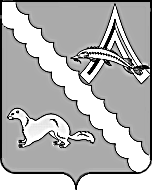 ДУМА АЛЕКСАНДРОВСКОГО РАЙОНАТОМСКОЙ ОБЛАСТИРЕШЕНИЕ20.02.2019                                                                                                   		         №  247   с. АлександровскоеОб отчёте Контрольно - ревизионной комиссииАлександровского района за 2018 годЗаслушав и обсудив представленный Контрольно - ревизионной комиссией Александровского района отчёт о работе за 2018 год,Дума Александровского района РЕШИЛА:1.Утвердить отчёт Контрольно - ревизионной комиссии Александровского района за 2018 год согласно приложению.	2.Настоящее решение подлежит официальному опубликованию (обнародованию).Председатель Думы Александровского                            Глава Александровского районарайона                                                                                                          С.Ф. Панов                                                              И.С. КрыловПриложение к решению Думы   Александровского района  от 20.02.2019 № 247Отчёто работе Контрольно - ревизионной комиссииАлександровского района за 2018 годНастоящий отчет о деятельности Контрольно-ревизионной комиссии Александровского района за 2018 года подготовлен в соответствии требованиями статьи 20 Положения о Контрольно-ревизионной комиссии Александровского района, утвержденного решением Думы Александровского района от 24.11.2011 № 121.В соответствии с Федеральным законом от 07.02.2011 №6-ФЗ «Об общих принципах организации и деятельности контрольно-счетных органов субъектов Российской Федерации и муниципальных образований» и решениями представительных органов поселений Александровского района Контрольно - ревизионной комиссии были переданы полномочия по осуществлению внешнего финансового муниципального контроля 6 поселений Александровского района Томской области. Полномочия осуществлялись в соответствии с заключенными Соглашениями о передаче полномочий по осуществлению внешнего муниципального финансового контроля.Контрольно - ревизионная комиссия Александровского района состоит в Совете контрольно - счетных органов Томской области. Заключено Соглашение о сотрудничестве и взаимодействии между Контрольно-счетной палатой Томской области и Контрольно - ревизионной комиссией Александровского района (от 26.09.2013г.).Заключено Соглашение с Администрацией Александровского района Томской области о передаче полномочий по осуществлению внутреннего муниципального финансового контроля (от 29.12.2017 г.)1. Правовой статус Контрольно- ревизионной комиссии, численность и профессиональная подготовка сотрудников.Контрольно - ревизионная комиссия Александровского района является органом внешнего муниципального финансового контроля, входит в структуру органов местного самоуправления Александровского района, обладает правами юридического лица. Структура и штатная численность работников Контрольно - ревизионной комиссии Александровского района утверждена решением Думы Александровского района от 14.11.2016 № 84 в количестве 2-х штатных единиц. Финансовое обеспечение деятельности КСО за 2018 году составило 2133,800 тыс. рублей в том числе за счет межбюджетных трансфертов сельских поселений 565,700 тыс. рублей. 2.Основные итоги деятельности Контрольно-ревизионной комиссии.План работы на 2018 год, сформирован с учетом исполнения переданных полномочий контрольно-счетных органов поселений по обеспечению системного контроля за исполнением местного бюджета, соблюдением установленного порядка подготовки и рассмотрения проекта местного бюджета, отчета о его исполнении, в целях контроля за соблюдением установленного порядка управления и распоряжения имуществом, находящимся в муниципальной собственности, а так же с учетом предложений Думы Александровского района, предложений Глав поселений. В соответствии с утвержденным Планом работы (с учетом изменений) Контрольно-ревизионная комиссия Александровского района проводила контрольные мероприятия и экспертно-аналитическую деятельность.Реализуя полномочия, отнесенные к компетенции контрольного органа, Контрольно - ревизионная комиссия провела в 2018 году 16 контрольных мероприятий и 72 экспертно - аналитических мероприятия.2.1. Количество объектов, охваченных при проведении контрольных мероприятий - 13, в том числе: органов местного самоуправления - 7, муниципальных учреждений - 4, муниципальных предприятий -2.По результатам контрольных мероприятий, проведенных в 2018 году, составлено 16 актов. За аналогичный период 2017 года проведено 16 контрольных мероприятия, проверкой было охвачено 10 объектов.Проверено средств в 2018 году на сумму 525635,536 тыс. руб., выявлено нарушений на сумму76638,697 тыс. руб. в том числе: неэффективное использование бюджетных средств в сумме 452,382 тыс. руб., нарушения порядка использования муниципального имущества в сумме 25997,348 тыс. руб., нарушения требований бухгалтерского учета на сумму 50831,581 тыс. руб., нецелевое использование бюджетных средств на сумму 93,300 тыс. руб.Объекты контроля, больше всего допустили нарушений при ведении бухгалтерского учета, составлении и представлении бухгалтерской (финансовой) отчетности. Имеются факты по нарушению общих требований к бухгалтерской (финансовой) отчетности, в том числе к ее составу, нарушаются требования по организации ведения бухгалтерского учета, оформлению учетной политики организации.2.2. В соответствии с требованиями бюджетного законодательства (статья 264.4 БК РФ) в отчетном году проведено 11 контрольных мероприятий по внешней проверке бюджетной отчетности главных администраторов бюджетных средств поселений.В ходе проведения внешней проверки бюджетной отчетности за 2017 год установлены следующие нарушения: в бюджетной отчетности ГРБС поселений не в полном объеме отражена дебиторская задолженность по доходам в бюджеты поселений (Новоникольское СП), установлены расхождения данных, отраженных в бюджетной отчетности по учету имущества казны с данными аналитического учета имущества казны (Северного СП, Новоникольского СП, Назинское СП), перед составлением БО не в полном объеме проведена инвентаризация материальных ценностей и обязательств.Обращено внимание на то, что выявленные нарушения и недостатки в бюджетной отчетности являются следствием недостаточного внутреннего финансового контроля и внутреннего финансового аудита, обязательность осуществления, которых предусмотрена статьей 160.2-1 Бюджетного кодекса Российской Федерации. В адрес Глав поселений были направлены представления по устранению нарушений, отраженных в актах достоверности бюджетной отчетности ГРБС (6 представлений). Со стороны проверяемых объектов в рамках реализации устранения недостатков и нарушений разработаны и предоставлены Планы мероприятий по устранению выявленных нарушений, назначены ответственные лица по выполнению мероприятий. При исполнении Представлений:- допускаются нарушения объектами контрольных мероприятий срока уведомления КРК АР о результатах рассмотрения Представления и принятых мерах; - предоставляемая некоторыми объектами контрольных мероприятий информация не в полной мере раскрывает результаты рассмотрения представления, в связи с чем, КРК АР приходится дополнительно запрашивать информацию по результатам исполнения представления;Не в полной мере выполняется требование п.7 Инструкции №191н по обязательному проведению инвентаризации нефинансовых активов и обязательств перед составлением годовой бюджетной отчетности (В Администрации Назинского сельского поселения, Лукашкин - Ярского сельского поселения, Администрации Северного сельского поселения).В целях контроля за исполнением Представлений, Контрольно - ревизионной комиссией Александровского района в январе 2019 г. в адрес исполнителей были направлены запросы о предоставлении информации о принятых мерах по результатам контрольного мероприятия.  Согласно представленной информации по устранению нарушений по результатам внешней проверки бюджетной отчетности все нарушения устранены: проведены исправительные проводки по учету НФА, проводится сверка расчетов с поставщиками в целях отражения достоверной информации в регистрах бухгалтерского учета, проведены инвентаризации нефинансовых активов и обязательств перед составлением годовой бюджетной отчетности. В связи с этим Представления в адрес Глав Администраций сельских поселений сняты с контроля.2.3. В рамках последующего контроля проводилась экспертиза годового отчета об исполнении бюджета района и бюджетов поселений за 2017 год. С учетом результатов проведенных внешних проверок бюджетной отчетности подготовлено 7 заключений по внешней проверке отчета об исполнении местных бюджетов.Контрольно - ревизионная комиссия, основываясь на результатах проверки отчета об исполнении бюджета района и бюджетов поселений подтвердила достоверность отчетов об исполнении бюджетов по доходам, расходам, профициту (дефициту). Установленные отклонения между Сводной бюджетной росписью и решениями представительных органов муниципальных образований о бюджете обусловлены уточнением объемов поступлений субсидий, субвенций и иных МБТ из областного и районного бюджета в конце отчетного года, что не противоречит п.3 ст.217 Бюджетного кодекса РФ. 2.4. В соответствии с планом работы проведены контрольные мероприятия:Результаты проверок, проведённых в 1 полугодии 2018 года, отражены в Отчёте Контрольно - ревизионной комиссии за 1 полугодие 2018 года (Отчёт утвержден решением Думы Александровского района Томской области от 23.08.2018 № 206). 2.4.1. «Проверка отдельных вопросов финансово-хозяйственной деятельности и эффективного использования муниципального имущества на объекте "Муниципальное казенное учреждение «Отдел образования Администрации Александровского района», за период 2016 – 2017 гг.По результатам контрольного мероприятия составлен Акт № 13 от 18.07.2018 г., акт подписан без возражений. По результатам КМ направлены Представления в адрес И.о. Начальника Отдела образования (от 07.08.2018 г. № 11) и в адрес главы Александровского района (от 07.08.2018 г. № 12).По результатам проверки установлено: 1. В нарушение п.5 ст.9 Положения о бюджетном процессе в МО «Александровский район, п.п. «в» п. 8 ст. 17 Положения об Отделе образования Администрации Александровского района Отделом образования, как ГРБС не составляется Бюджетная роспись.2. Бюджетные сметы на 2016 и 2017 годы утверждались своевременно, составлялись раздельно по каждому виду расходов, но сметы составлялись по неустановленной форме (согласно приложению 1 к Порядку составления, утверждения и ведения смет казенных учреждений, утвержденного Постановлением Администрации Александровского района от 21.02.2011 № 135); подписывались заместителем начальника по экономическим вопросам – начальником планово – экономического отдела, что противоречит установленным требованиям п. 6 Порядка №135.3. Анализ исполнения бюджетной сметы за проверяемый период показал, что бюджетные средства использованы практически в полном объеме. Сложилась незначительная экономия по отдельным статьям расходов КОСГУ.4. Необоснованное расходование бюджетных средств по авансовым отчетам составили 1150 руб. (неправильного принятия расходов по льготному проезду на общую сумму 750 руб., командировочные расходы на сумму 400 руб.) – (нарушение на сумму 250 руб. устранено)5. В нарушение п. 7 Инструкции №157н авансовые отчеты № 704 от 23.03.2017 г. на сумму 5000 руб. и № 878 от 21.06.2017 г. на сумму 2230 руб. не подписаны и не утверждены руководителем учреждения. Итого на сумму 7230 руб. (нарушение устранено)6. При проверке расчетов с поставщиками и подрядчиками установлено: Учреждение принимает обязательства путем заключения муниципальных контрактов, иных договоров с физическими и юридическими лицами, индивидуальными предпринимателями. Установлены нарушения: не во всех контрактах указывалось значение цены контракта; не приложена калькуляция (к Контракту №09-П-16 от 15.12.2015 года, заключенному с ОГАУЗ «Александровская районная больница»); отсутствует «Спецификация», которая является неотъемлемой частью контракта (МК №01 от 01.07.2017 года с ИП Ковальчуком Е. Г. на приобретение товара); отсутствует печать Отдела образования, так же нет печати в акте выполненных работ, услуг №000220 от 30.06.2017 года. (МК №66 от 01.06.2017 года, заключенном с МУП «Издательством «Северянка» на оказание информационных услуг; по муниципальном контракте №10 от 09.01.2017 года, заключенным с ООО «Алекснефтепродуктлессервис» оплата произведена выше цены контракта на 10%, переплата по контракту составляет 28460 руб. Дополнительное соглашение об изменении цены договора к проверке не представлены.7. При проверке расчетов с персоналом по оплате труда установлено:7.1Коллективный договор на 2016 - 2019 годы, который прошел уведомительную регистрацию в Администрации Александровского района за № 8 от 16.12.2016, в составе КД утверждены Положение об оплате труда работников МКУ «Отдел образования Администрации Александровского района» и Положение «О порядке и условиях распределения стимулирующего фонда оплаты труда МКУ «Отдел образования Администрации Александровского района Томской области». Изменения в приложение № 4 «Положение «Об оплате труда работников муниципального казенного учреждения Отдел образования Администрации Александровского района Томской области» Коллективного договора внесены несвоевременно - 21.11.2017 г. (Дополнительное соглашение № 3 о 21.11.2017). В соответствии с п. 3 Дополнительного соглашения настоящее соглашение вступает в силу с момента его подписания, таким образом нарушены сроки внесения изменений в НПА по оплате труда. После регистрации Коллективного договора в Администрации Александровского района начальником Отдела образования не был издан приказ об установлении срока введения в действие нового Положения об оплате труда и о внесении изменений в трудовые договора работников Отдела образования в части изменения условий оплаты труда.Формирование фонда оплаты труда осуществлялось в пределах ассигнований, предусмотренных в бюджетной смете учреждения на текущий финансовый год.При проверке правильности установления должностных окладов и иных выплат муниципальным служащим нарушений не установлено.7.2. Штатная численность по Учреждению на 2016 утверждена в количестве 41,6 шт. единиц, на 2017 год в количестве 40,1 шт. единиц.(в связи с сокращением 1 ст. водителя ГАЗа, 0,5 ст. водителя легкового автомобиля).Ставка методиста, 0,5 ставки специалиста по кадрам, 0,5 ставки электромонтера, 0,5 ставки энергетика, 0,5 ставки водителя были вакантны в течении всего проверяемого периода. Экономия по ФОТ по этим должностям используется для выплаты компенсационных доплат за замещение и стимулирование работников.7.3 Табеля учета рабочего времени ведутся по неустановленной форме.7.4 Оплата труда начальника Отдела образования регламентировалась Положением об оплате труда лиц, замещающих должности муниципальной службы муниципального образования «Александровский район», утвержденным решением Думы Александровского района от 23.04.2013 № 222. В нарушение п.16, пп.1 п. 18 Положения № 222 Учредителем в 2016 г. были изданы два НПА о выплате начальнику Отдела образования материальной помощи и единовременной выплаты муниципальному служащему два раза в течение одного календарного года. В результате чего переплата по материальной помощи составила в размере 12188 руб., по единовременной помощи в размере 30712 руб. (с учетом районного коэффициента и северной надбавки). Общая сумма переплаты составила 42900 руб.7.5 Размеры должностных окладов специалистам в Учреждении установлены в соответствии со Штатным расписанием.Стимулирующие выплаты носят характер длительных доплат. В соответствии с п. 31 Положения об оплате труда предельный размер выплат стимулирующего характера и премий каждому работнику не ограничивается и выплачивается в пределах средств, предусмотренных на выплаты стимулирующего характера.7.6 В штатном расписании за проверяемый период имеется 4 шт. ед. методиста, 1 шт. ед. старшего методиста. Фактически на постоянной основе работает 1 старший методист и 3 методиста. Одна ставка методиста вакантна. За данную ставку в 2016 г. получали доплату старший методист в размере 68,3 % и ведущий программист в размере 70 %, в 2017 г. за период с 01.01.2017 по 31.01.2017 старший методист в размере 78 %, ведущий программист в размере 80 %, с 01.02.2017 по 31.12.2017 старший методист в размере 68 %, ведущий программист в размере 70 %. Превышение составляет более 100 % на ставку. 7.7 В соответствии с п. 14 Положения «О порядке и условиях распределения стимулирующего фонда оплаты труда МКУ Отдел образования Администрации Александровского района Томской области» (Приложение № 4 к Положению об оплате труда) доплаты стимулирующего характера производятся за увеличение объеме работ (и.о. временно) – до 100 % от должностного оклада замещающего работника.В ходе контрольного мероприятия установлено, что:- в связи с отсутствием основного работника ведущего бухгалтера Гафнер А.Я. с 28.03.2016 г. частичное исполнение обязанностей ведущего бухгалтера, без освобождения от работы были возложены сразу на трех сотрудников, в результате чего общий размер доплат составил в размере 205 %; с 09.01.2017 по 31.01.2017 г. частичное исполнение обязанностей ведущего бухгалтера были возложены сразу на трех сотрудников, в результате чего общий размер доплат составил в размере 195 %;- в связи с отсутствием основного работника, бухгалтера Митрошиной О.В. за исполнение дополнительных обязанностей была произведена надбавка двум сотрудникам с 09.01.2017 до выхода основного работника, в результате чего общий размер доплат составил в размере 180%.Так же в ходе проверки установлено, что в приказах о выплате надбавки конкретно не указывается за какое увеличение объема работ производится выплата надбавки. 7.8 При проверке эффективности использования муниципального имущества установлено в нарушение статьи 131 ГК РФ и статьи 4 Федерального закона от 21.07.1997 № 122-ФЗ «О государственной регистрации прав на недвижимое имущество и сделок с ним» учреждением не оформлены свидетельства о государственной регистрации права оперативного управления на  объект недвижимости:  Здание, нежилое, 1-этажное, брусчатое, 1969 года постройки, пер. Школьный, д. 1, стоимостью 7 573 219,05 рублей; Здание, жилое, 1-этажное, деревянное, 1974 года постройки, с. Назино, ул. Советская, д.15, стоимостью 849 366,01 рублей; Здание, жилое, 1-этажное, деревянное, 1960 года постройки, с. Новоникольское, пер. Больничный, д.7, стоимостью 269 027,89 рублей.Нарушения составили на сумму 8691612,95 руб.По результатам рассмотрения представления Контрольно - ревизионной комиссии приказом от 16.08.2018 № 142 «Об утверждении плана мероприятий по устранению нарушений по акту контрольно – ревизионной комиссии», утвержденным отделом образования был утвержден План мероприятий по устранению выявленных нарушений и недостатков, выявленных в ходе проверки, с указанием ответственных исполнителей и сроков исполнения. Администрацией района 20.08.2018 года были рассмотрены выявленные в отношении Администрации района нарушения и в целях их исправления приняты соответствующие решения, по результатом составлен протокол от 20.08.2018 г. Распоряжение Администрации Александровского района от 20.08.2018 г. № 83-р была сформирована комиссия по проведению служебного расследования для установления причин возникновения переплаты начальнику МКУ «Отдел образования Администрации Александровского района Томской области» Матвеевой А.Ф. материальной помощи и единовременной выплаты в 2016 году в размере 42900 рублей. Дополнительно была предоставлена информация (исх. 09.10.2018 № 01-51-3463/18-0), что с 20.08.2018 г. до 01.10.2018 г. было проведено служебное расследование в отношении Матвеевой А.Ф. по факту переплаты ей материальной помощи и единовременной выплаты, в результате которого принято решение об отсутствии обстоятельств для привлечения Матвеевой А.Ф. к ответственности и взыскании с неё переплаты материальной помощи и единовременной выплаты2.4.2. «Проверка отдельных вопросов финансово-хозяйственной деятельности и эффективного использования муниципального имущества Муниципального унитарного предприятия «Издательство «Северянка», за период 2016 – 2017 гг.По результатам контрольного мероприятия составлен Акт № 14 от 03.09.2018 г., акт подписан без возражений. По результатам КМ направлены Представления в Главы Александровского района и в адрес директора МУП «Издательство «Северянка».В ходе проведения контрольного мероприятия установлено:1. В качестве вклада в Уставный фонд Учредителем предприятия передано имущество - Ризограф EZ-570, 2010 года изготовления, балансовой стоимостью 326624,99 руб. По результатам предыдущей проверки (Акт № 1 от 19.03.2012 г.) было установлено, что «Ризограф EZ-570» учитывался по балансовой стоимости 326624,99 руб., в стоимость объекта не включена стоимость подставки -7557 руб.  и сетевой карты - 14110 руб., которые как самостоятельные объекты не используются. Таким образом, неправильно определена балансовая стоимость объекта. По результатам проверки предлагалось увеличить балансовую стоимость объекта основных средств «Ризограф EZ-570» до 347931,99 руб. Предложение КРК не исполнено: балансовая стоимость не увеличена, не внесены изменения в Устав по увеличению Уставного фонда.2. В «Порядке составления и утверждения Плана финансово - хозяйственной деятельности муниципальных унитарных предприятий» (далее – Порядок № 570) не регламентировано, в каких случаях вносятся изменения в План ФХД МУП, в каком порядке они рассматриваются и утверждаются.3. Предприятие ежегодно предоставляло в Администрацию района План (программу) финансово-хозяйственной деятельности в произвольной форме, которая не соответствовала форме, утвержденной п. 5 Порядка № 570.4. В нарушение п. 8 Порядка №570 Планы ФХД МУП «Издательство «Северянка» на 2016, 2017 гг. постановлениями Администрации района не утверждались. 5. Годовая бухгалтерская отчетность и отчеты руководителя Предприятия представлялись в Администрацию Александровского района своевременно.6. В нарушение п.1 ст.20 Федерального закона №161-ФЗ и пп. 8 п. 44 Устава Предприятия бухгалтерская отчетность и отчеты руководителя Предприятия за 2016, 2017 гг. постановлением Администрации Александровского района не утверждались. работу главного бухгалтера Предприятия, заключение с ним трудового договора.7. Приказом по предприятию от 28.05.2012 № 11-п утверждены Положения об Учетной политике для целей бухгалтерского и налогового учета только на 2012 год, утверждены формы первичных учетных документов, формы регистров бухгалтерского учета. Изменения и дополнения в Учетную политику не вносились.        8. Проверка правильности и законности расчетов с поставщиками и подрядчиками проведена выборочно. В ходе проверки выявлен ряд недостатков:- договор №1 оказания транспортных услуг от 01.09.2017 года, заключенный с ИП Плесцов С. Б.: к проверке не представлен Акт выполненных работ. - договор поставки №К2170333 от 03.02.2017 года, заключенный с ООО «Фирма «Конкурент»: условие договора - Оплата товара производится по факту поставки партии товара, но не позднее 5 дней с даты получения счет - фактур и накладных. Товар по данному договору оплачен 03.02.2017 года платежное (поручение №12 на сумму 30000,00 рублей и платежное поручение №12 на сумму 10000,00 рублей), т.е. 100 % предоплата, т.к. счет – фактура и товарная накладная выставлены от 06.02.2017 года № 263261.9. Предприятие практически ежемесячно пользуется услугами и приобретает товары у индивидуальных предпринимателей района. Из представленных к проверке договоров за 2016 и 2017 года нет договоров с ИП Фатеева Т. Ф. (3325,00 рублей за 1 полугодие 2016 года и 6430,00 за 11 месяцев 2017 года); ИП Рогоев А. П. (20880,00 рублей за 1 полугодие 2016 года и 14110,00 за 11 месяцев 2017 года), ИП Афутина Г. А. (13703,00 рублей за 1 полугодие 2016 года и 14264,00 за 11 месяцев 2017 года). Проверка правильности и законности расчетов с покупателями и заказчиками проведена выборочно. В ходе проверки выявлен ряд недостатков встречаются акты выполненных работ и товарные накладные без печати и подписи ответственных лиц Заказчика.10. Порядок оплаты труда регулировался Положением об оплате труда работников МУП «Издательство «Северянка» и Положением о порядке выплаты премий и материальной помощи в МУП «Издательство «Северянка», которые являются приложениями к Коллективному договору.11. Все доплаты и надбавки выплачивались в пределах ФОТ, оформлялись приказом руководителя Предприятия. В приказах не указывается на основании какого пункта Коллективного договора или Трудового договора выплачивается надбавка или премия.12. В нарушение п. 8 Положения об условиях оплаты труда руководителей муниципальных унитарных предприятий, утвержденного постановлением Администрации Александровского района от 25.05.2012 № 625 не утверждена тарифная ставка рабочего 1 разряда, что не позволяет определить правомерность установления тарифной ставки рабочего 1 разряда в размере 2400 руб., установленную приказом по предприятию.Нарушение повторное ранее отражалось в Акте № 1 от 19.03.2012 г.13. Штатное расписание ежегодно утверждается приказом директора. В штатных расписаниях по состоянию на 01.01.2016 г. не указано на основании, какого приказа оно утверждено, по состоянию на 01.01.2017 г. указан приказ от 08.02.2016 № 9-к, относящийся к правоотношениям с 09.02.2016 гВ связи с сокращением должностей с 01.07.2016 г. (согласно приказу от 30.04.2016 № 17-к), в связи с сокращением и введением должностей с 01.01.2017 г. (согласно приказу от 13.01.2017 № 2-к) своевременно не внесены изменения в штатное расписание.  14. Оплата труда директору предприятия производилась в соответствии с трудовым договором от 01.04.2012 (в редакции дополнительного Соглашения № 1 от 24.03.2017).Пунктом 4.1.5 Трудового договора предусмотрено вознаграждение (премия) за счет прибыли, остающейся в распоряжении Предприятия после уплаты всех обязательных платежей и за вычетом фонда потребления в размере 50% к заработной плате (в соответствии с разделом 3 Порядка оплаты труда руководителей муниципальных унитарных предприятий и муниципальных учреждений при заключении с ними трудовых договоров, утвержденного постановлением Главы Александровского района от 31.01.2008 №49). Данное постановление (от 31.01.2008 № 49) утратило силу, в связи с утверждением нового Положения об условиях оплаты труда руководителей муниципальных унитарных предприятий, утвержденного постановлением Администрации Александровского района от 25.05.2012 № 625 (пп. 2 п. 2 постановления № 625). Однако изменения в трудовой договор до настоящего времени своевременно не внесены.15. В соответствии с п. 22 и п. 23 Порядка № 625 производилось ежемесячное премирование за результаты финансово - хозяйственной деятельности в размере 50 % от должностного оклада. В нарушение п.22 Порядка № 625 решение о премировании не оформлялось постановлением Администрации Александровского района.16. Кроме премирования за результаты финансово-хозяйственной деятельности осуществлялось премирование по итогам работы, согласованное с Главой района. В нарушение п.29 Порядка № 625 решение о премировании не оформлялось постановлением Администрации Александровского района. 17. При проверке целевого использования выделенных бюджетных средств нарушений не установлено, все средства использованы по целевому назначению.18. В нарушение Федерального закона  от 21.07.1997 г. № 122-ФЗ «О государственной регистрации прав на недвижимое имущество и сделок с ним», ст.131 ГК РФ имущество, переданное в хозяйственное ведение  МУП «Издательство «Северянка», не имеет государственной регистрации права хозяйственного ведения в отношении  объектов недвижимости. Нарушения порядка использования муниципального имущества составили на сумму 692167,76 руб., (стоимость объектов недвижимости).19. Машина печатная (б./с.-275000 руб.) и рама копировальная (б./с.- 140000 руб.) были оприходованы в мае 2008 г., но фактически это оборудование с августа 2008г. хранится на складе и не используется. Таким образом, неэффективное использование средств составило 415000 руб. Практически не используется видеокамера SONI,2008г., балансовой стоимостью 185895,01 руб. По решению руководителя это имущество было законсервировано, и амортизация по ним не начислялась и на затраты не относилась.В нарушение пункта 63 Методических указаний по бухгалтерскому учету основных средств, утвержденных Приказом Минфина РФ от 13.10.2003 № 91н, порядок консервации объектов основных средств, принятых к бухгалтерскому учету, руководителем не был установлен и не был утвержден; отсутствуют какие-либо документы, подтверждающие факт консервации объектов. Нарушение повторное ранее отражалось в Акте № 1 от 19.03.2012 г.20. В нарушение решения Думы Александровского район от 23.12.2005 № 42 «Положение о порядке перечисления в местный бюджет части прибыли муниципальными унитарными предприятиями», в бюджет Александровского района части прибыли, остающейся после уплаты налогов и иных обязательных платежей, не было перечислено в бюджет МО «Александровский район» за 2017 год в размере 2471,30 руб.21. В нарушение п. 3 Порядка определения и перечисления муниципальными унитарными предприятиями в бюджет Александровского района части прибыли, остающейся после уплаты налогов и иных обязательных платежей, утвержденного Постановлением Главы Александровского района от 23.07.2009 № 546, предприятие не представило в Администрацию Александровского района расчет отчислений части чистой прибыли по форме, определенной в приложении к настоящему Порядку.22. В нарушение п.12 Положения № 42 Администрация Александровского района не осуществляет учет и контроль за правильностью исчисления и своевременностью уплаты платежей в местный бюджет, так как на дату окончания проверки Администрацией района не направлены требование об уплате платежа и санкций в виде пени. По результатам рассмотрения представления Контрольно - ревизионной комиссии приказом МУП «Издательство «Северянка» от 16.10.2018 г. № 12-п «Об утверждении плана мероприятий по устранению выявленных нарушений», был утвержден План мероприятий по устранению выявленных нарушений и недостатков, выявленных в ходе проверки ФХД МУП «Издательство «Северянка», с указанием ответственных исполнителей и сроков исполнения.В целях контроля за исполнением Представлений, Контрольно - ревизионной комиссией Александровского района в январе 2019 г. в адрес исполнителей были направлены запросы о предоставлении информации о принятых мерах по результатам контрольного мероприятия. Согласно представленной информации Учредителем устранены все нарушения, указанные в представлении №14 от 17.09.2018. Согласно предоставленной информации МУП «Издательство «Северянка» на данный период не принято решение государственной регистрации права хозяйственного ведения и имуществом находящемся на консервации. В связи с этим Представление № 13 от 17.09.2018 не снято с учета и находятся на контроле.2.4.3. «Проверка соблюдения установленного порядка составления, утверждения и ведения бюджетных смет в казенных учреждениях, подведомственных Муниципальному казенному учреждению «Отдел образования Администрации Александровского района» за 2017 годПо результатам контрольного мероприятия составлен Акт № 15 от 10.10.2018 г., акт подписан без возражений. В результате проверки соблюдения установленного порядка составления, утверждения и ведения бюджетных смет в казенных учреждениях, подведомственных Отделу образования Администрации Александровского района установлено:1. В соответствии с решениями Думы Александровского района о бюджете на очередной финансовый год МКУ «Отдел образования Администрации Александровского района» является главным распорядителем бюджетных средств (далее – ГРБС), ему присвоен код ГРБС – 903, следовательно подведомственным ему учреждениям: МКДОУ Детский сад «Аленушка» с. Назино, МКДОУ Детский сад «Родничок» с. Новоникольское, МКДОУ Детский сад «Теремок» с. Лукашкин Яр, МКОУ НОШ д. Ларино, МКОУ ООШ п. Октябрьский, МКОУ СОШ с. Лукашкин Яр, МКОУ СОШ с. Назино, МКОУ СОШ с. Новоникольское так же присвоен код ГРБС – 9032. Финансовое обеспечение казенных учреждений Отдела образования осуществляется за счет областных средств и средств бюджета района, а также средств, полученных за счет платных услуг и иной, приносящей доход, деятельности в соответствии с утвержденной в установленном порядке бюджетной сметой. Во исполнение требований статьи 221 Бюджетного кодекса Российской Федерации Постановлением Администрации Александровского района от 21.02.2011 №135 определен Порядок составления, утверждения и ведения смет казенных учреждений».3. Бюджетные сметы составлялись по неустановленной форме (согласно приложению 1 к Порядку №135), отсутствуют данные планового периода, в табличной части нет колонок «Код строки», «Доп.КР», «Сумма планового периода», не заполнены показатели «Номер страницы», «Всего страниц».4. В соответствии с п.7 Порядка составления, утверждения и ведения смет, бюджетные сметы ГРБС на 2017 годы утверждались руководителем Отдела образования своевременно.5. Бюджетные сметы казенных учреждений Отдела образования на 2017 года подписывались заведующими детских садов и директорами школ, экономистами (С. В. Дель, С. Ф. Прасина), расшифровки к сметам подписаны заместителем начальника по экономическим вопросам – начальником планово – экономического отдела (Лоренц Е. В.), что противоречит установленным требованиям п. 6 Порядка №135.6. В проверяемом периоде неоднократно вносились изменения по лимитам бюджетных обязательств и по кодам статей (подстатей) соответствующих групп классификации операций сектора государственного управления (КОСГУ) на основании ходатайств Учреждения, но в нарушении п. 3 Порядка №135 после получения уведомлений о бюджетных ассигнованиях уточнение бюджетных смет не производилось, ведение смет не осуществлялось внесением изменений в сметы в пределах доведенных Учреждениям лимитов бюджетных обязательств.7. В нарушении требований п. 10 Порядка №135 «Внесение изменений в смету утверждается после внесения в установленном порядке изменений в сводную бюджетную роспись и лимиты бюджетных обязательств», сводная бюджетная роспись ГРБС Отделом образования не велась.8. В бюджетных сметах за проверяемый период установлены нарушения: - итоги по КОСГУ подведены не во всех случаях; - к расшифровкам по КОСГУ 211«Оплата труда», КОСГУ 213 «Начисления на выплаты по оплате труда» штатное расписание не прилагается; - КОСГУ в сметах, приложениях к сметам не соответствуют друг другу (командировочные расходы); - в бюджетных сметах по детским садам бюджетные назначения по КОСГУ 212 включены в итоги по КОСГУ 222, 226;- в приложениях «Расчет расходов на командировки и служебные разъезды по КОСГУ 212 «Прочие выплаты» нет расшифровки по количеству работников и членов их семей, планирующих использование льготного проезда, не указан маршрут поездок, не указана средняя стоимость проезда по маршруту;- в бюджетной смете МКОУ СОШ с. Лукашкин Яр выделены расходы по программным мероприятиям на сумму 424,200 тыс. руб., но в приложенной расшифровке расходы составляют 421,700 тыс. руб. Расхождение по мероприятию «Оснащение образовательных учреждений фильтрами для очистки воды» на 2,500 тыс. руб.; - в бюджетной смете МКОУ НОШ д. Ларино выделены командировочные расходы (суточные) на сумму 2,800 тыс. руб., но в приложенной расшифровке расходы составляют 3,000 тыс. руб. Расхождение на 0,200 тыс. руб.; - расхождение данных бюджетной сметы и приложения по расчетам на командировочные и служебные разъезды по КОСГУ 212 «Прочие выплаты» МКОУ СОШ с. Новоникольское, в расчете расходов указаны суммы расходов на проезд и проживание в сумме 24,000 тыс. руб., а в смете данные расходы отражены с КОСГУ 222 «Транспортные услуги» и 226 «Прочие работы, услуги»; - в некоторых бюджетных сметах код Доп. ФК состоит из разного количества разрядов, например от 3 до 7 знаков, а в некоторых данная колонка отсутствует;9. Анализ исполнения бюджетных смет за проверяемый период показал, что бюджетные средства использованы практически в полном объеме: -  за счет областных средств использовано 37 058,790 тыс. руб.,  - за счет районных средств использовано 19 759,022 тыс. руб., - за счет средств, полученных за счет платных услуг и иной, приносящей доход, деятельности 878,364тыс. руб.2.4.4. «Контроль за полнотой и достоверностью отчетности о реализации муниципальной программы «Развитие рыбной промышленности в Александровском районе на 2012 – 2020 годы», за период 2016- 2017 года.По результатам контрольного мероприятия составлен Акт № 16 от 26.10.2018 г., акт подписан без возражений. По результатам КМ направлено Представление Главе Александровского района.Выводы по результатам проверки:1. Муниципальная программа «Развитие рыбной промышленности в Александровском районе на 2012 – 2020 годы» утвержденная Постановлением Администрации Александровского района от 12.10.2011 № 1030 2. Паспортом муниципальной программы «Развитие рыбной промышленности в Александровском районе на 2012 – 2020 годы» в 2016 и 2017 годах планировалось для достижения целей Программы, планировалось использовать бюджетные ассигнования за счет бюджета района в сумме 1600,0 тыс. руб., в том числе 800,0 тыс. руб. - в 2016 году, 800,0 тыс. руб. - в 2017 году.3. В нарушение п.12 Положения о порядке разработки, утверждения и реализации муниципальных долгосрочных целевых программ Александровского района», утвержденного Постановлением Администрации Александровского района от 26.08.2009 г. № 628, раздел IV  «Ожидаемые социально – экономические результаты от реализации Программы» текстовой части паспорта Программы не содержит целевые индикаторы и показатели эффективности реализации программы. Раздел V содержит исключительно перечисление объемов финансирования программы по годам и в разрезе источников финансирования программы.4. С принятием нового Порядка разработки, реализации и оценки эффективности муниципальных программ муниципального образования «Александровский район», утвержденного Постановлением Администрации Александровского района от 02.09.2014 № 1143, изменения и уточнения в Программу по целевым индикаторам и показателям эффективности реализации Программы не вносились.5. В рамках реализации муниципальной программы согласно Приложения № 2 к Программе, в задаче: Организация промышленного лова рыбы, предусматривалось провести по 2 мероприятия программы каждый год:- Оказание содействия в приобретении современного орудия лова, с объемами финансирования в сумме 500,0 тыс. руб. на каждый год.;- Возмещение разницы в тарифах за электроэнергию, вырабатываемую дизельными электростанциями и потребляемую промышленными холодильными камерами в селах Новоникольское, Назино, Лукашкин – Яр, с объемами финансирования в сумме 300,0 тыс. руб. на каждый год.6. Постановлением Администрации Александровского района «О возмещении разницы в тарифах за электроэнергию, вырабатываемую дизельными электростанциями и потребляемую промышленными холодильными камерами в селах Новоникольское, Назино, Лукашкин – Яр» от 25.12.2012 № 1728 утвержден «Порядок о возмещении разницы в тарифах за электроэнергию, вырабатываемую дизельными электростанциями и потребляемую промышленными холодильными камерами в селах Новоникольское, Назино, Лукашкин – Яр».7. В ходе проверки установлено, что в Порядке не регламентировано, что правом на получение субсидий обладают юридические лица и индивидуальные предприниматели зарегистрированные по месту нахождения (для юридических лиц), по месту жительства (для индивидуальных предпринимателей) и осуществляющие свою деятельность на территории Александровского района. Не указан срок, до которого получатель поддержки обязан предоставить в администрацию Александровского района документы, подтверждающие расходы и за какой период получатель поддержки обязан предоставить документы, подтверждающие расходы. Не предусмотрено предоставление информации о количестве замороженной рыбной продукции за период работы холодильной камеры, дополнительное предоставление заявки на субсидию.8. Решением Думы МО «Александровский район» 25.12.2015 № 26 «О бюджете муниципального образования «Александровский район» на 2016 год», с учетом изменений, для реализации Программы утверждены лимиты бюджетных обязательств и бюджетные ассигнования в сумме 400,800 тыс. руб. (средства района), что на 399,200 тыс. руб. меньше, чем утверждено Программой.9. Решением Думы Александровского района от 26.12.2016 № 89 «Об бюджете МО «Александровский район» на 2017 год и плановый период 2018 и 2019 годов» (с изменениями), для реализации Программы утверждены лимиты бюджетных обязательств и бюджетные ассигнования в сумме 400,800 тыс. руб. (средства района), что на 399,200 тыс. руб. меньше, чем утверждено Программой.10. В нарушение п.2 ст.179 БК РФ, соответствующие изменения по объему финансовых средств, изменению перечня мероприятий, подлежащих финансированию и показателей результативности в Программу не вносились, что ставит под сомнение реалистичность достижения задач, обозначенных программой.  11. В 2016 году было рассмотрено 4 заявки о предоставлении субсидии. Положительное решение было принято в отношении 3 предпринимателей, по одной заявке было отказано. Общая сумма, предъявленная к возмещению индивидуальными предпринимателями в 2016 году, составила 879852,35 руб. Бюджетные ассигнования в виде субсидий на возмещение разницы в тарифах за электроэнергию, вырабатываемую дизельными электростанциями и потребляемую промышленными холодильными камерами в селах Новоникольское, Назино, Лукашкин – Яр были предусмотрены в размере 400800 руб., что составило всего 45,5 % от предъявленной к возмещению суммы.12. Проверить правильность расчета размера субсидии, выделенной каждому предпринимателю, не предоставляется возможным, так как отсутствует методика расчета данной субсидии.13. Решением комиссии было направлено письмо ИП Кузнецову А.В. о необходимости предоставления дополнительной информации о количестве замороженной рыбной продукции за период работы холодильной камеры. После получения информации решить вопрос о выделении субсидии. В ходе проверки установлено, что п. 5 Порядка № 1728 получателем поддержки не предусмотрено предоставление информации о количестве замороженной рыбной продукции за период работы холодильной камеры. После предоставления данной информации решение комиссией не было принято. Дополнительно ИП Кузнецовым А.В. предоставлена заявка на предоставление субсидии. Данным Порядком № 1728 дополнительное предоставление заявки не предусмотрено. 14. В нарушение п. 6 Порядка № 1728 решение о предоставлении субсидии принято с нарушением срока, только 22.12.2016 г. - Протокол № 3 от 22.12.2016 (превысило 10 дн. срок со дня поступления документов - информации о количестве замороженной рыбной продукции).15. В 2017 году было рассмотрено 4 заявки о предоставлении субсидии. Положительное решение было принято в отношении 4 предпринимателей. Общая сумма, предъявленная к возмещению индивидуальными предпринимателями в 2017 году, составила 834033,30 руб. Бюджетные ассигнования в виде субсидий на возмещение разницы в тарифах за электроэнергию, вырабатываемую дизельными электростанциями и потребляемую промышленными холодильными камерами в селах Новоникольское, Назино, Лукашкин – Яр были предусмотрены в размере 400800 руб., что составило всего 48,0 % от предъявленной к возмещению суммы.16. В ходе проверки установлено, что ИП Моцар О.С., поставлен на учет в качестве физического лица в Межрайонной Инспекции Федеральной налоговой службе № 6 по Ханты – Мансийскому автономному округу – Югре (ИНН 860313696964), имеет постоянную регистрацию в г. Нижневартовске. Согласно выписке из ЕГРИП ИП Моцар О.С. осуществляет экономическую деятельность по месту жительства, и является налогоплательщиком в данном регионе. В нарушение пп.1) п. 3 Порядка № 1728 выплачена субсидия индивидуальному предпринимателю, осуществляющему свою деятельность в сфере рыбной промышленности не на территории Александровского района. Решение о предоставлении субсидии принято не правомерно, данная сумма субсидии является нецелевым использованием бюджетных средств. Бюджетные средства в сумме 31100 руб. необходимо вернуть в бюджет Александровского района.17. ИП Абсалямова С.С. поставлена на учет в качестве физического лица в Инспекции Федеральной налоговой службы Российской Федерации по г. Томску, имеет постоянную регистрацию в г. Томске. Согласно выписке из ЕГРИП ИП Абсалямова С.С. осуществляет экономическую деятельность по месту жительства, и является налогоплательщиком в г. Томске. В нарушение пп.1) п. 3 Порядка № 1728 выплачена субсидия индивидуальному предпринимателю, осуществляющие свою деятельность в сфере рыбной промышленности не на территории Александровского района. В нарушение пп. 2) п. 5 Порядка № 1728 не предоставлена заверенная копия свидетельства о государственной регистрации физического лица в качестве индивидуального предпринимателя. Решение о предоставлении субсидии принято не правомерно, данная сумма субсидии является нецелевым использованием бюджетных средств. Бюджетные средства в сумме 62200 необходимо вернуть в бюджет Александровского района.18. За период 2016 и 2017 г. Отчет о выполнении программных мероприятий не представлялся, оценка эффективности и результативности реализации Программы по итогам ее реализации представлена только за 2017 отчетный финансовый год.19. В нарушение Порядка разработки, утверждения и реализации долгосрочных целевых программ Александровского района, утвержденного Постановлением Главы Александровского района от 26.08.2009 г № 628 (действующего на момент утверждения программы), действующего в настоящий момент «Порядка разработки, реализации и оценки эффективности муниципальных программ МО «Александровский район», являющегося Приложением № 1 к Постановлению Администрации Александровского района от 02.09.2017 № 1143 в утвержденной муниципальной Программе отсутствуют основные разделы показателей эффективности реализации программы и показателей результативности с указанием индикаторов ожидаемых результатов. Следовательно, Оценка эффективности реализации программы проведена не на должном уровне.Администрацией района была предоставлена информация (от 28.11.2018 № 69) о рассмотрении представления, был разработан План устранения нарушений по результатам контрольного мероприятия. Были направлены письма ИП Моцар О.С. и ИП Абсалямовой о возврате бюджетных средств, выделенных в 2017 году на возмещение разницы в тарифах на электроэнергию. По информации предоставленной Администрацией Александровского района (11.02.2019 № 01-51-407/19-0) выполнено: ИП Моцар О.С. перечислил в бюджет района сумму в размере 31100 руб., внесены изменения в МП «Развитие рыбной промышленности в Александровском районе на 2012 – 2020 годы», в прокуратуру Александровского района направлен проект постановления о внесении изменений в Порядок о возмещении разницы в тарифах за электроэнергию, вырабатываемую дизельными электростанциями и потребляемую промышленными холодильными камерами в селах Новоникольское, Назино, Лукашкин – Яр». 3. Экспертно - аналитическая деятельность. 3.1. В отчетном периоде экспертно - аналитическая деятельность осуществлялась, в соответствии с планом работы Контрольно - ревизионной комиссии на 2018 год. Всего было проведено 72 экспертно - аналитических мероприятий (в 2017 г. - 69 ЭАМ).3.2 Проведены основные мероприятия по контролю местного бюджета в формах, предусмотренных бюджетным законодательством.В рамках предварительного контроля проводились:- экспертиза и подготовка заключений по проекту местного бюджета поселений на 2019 год и плановый период 2020 и 2021 гг., обоснованности его доходных и расходных статей. Проведено 9 экспертно-аналитических мероприятий (с учетом подготовки заключений по проекту бюджета во втором чтении).3.3. В рамках экспертно-аналитической деятельности, в соответствии с полномочиями Контрольно - ревизионной комиссией, подготовлено:- 18 заключений на проекты нормативно-правовых актов представительных органов муниципальных образований по внесению изменений в решения о местном бюджете;- 11 заключений по внесению изменений в муниципальные программы (в основном в Александровское сельское поселение); - 21 заключений по отчетам по исполнению бюджетов муниципальных образований: за 2017 год, за I квартал, 1 полугодие и 9 месяцев отчетного года;- 6 заключений по внесению изменений в НПА района, поселений: по порядку установления земельного налога; анализу расходов на оплату льготного проезда к месту отдыха за границей, анализ бюджетного процесса, дорожный фонд.При проведении экспертизы проектов решений представительных органов поселений Контрольно-ревизионная комиссия проводит проверку проектов на соответствие отраженных бюджетных назначений по доходам и расходам с утвержденными бюджетными назначениями, на правильность подсчета итогов по разделам/подразделам, на правильное указание кодов бюджетной классификации доходов и расходов, правильное наименование мероприятий муниципальных программ. Нарушения по предложению Контрольно - ревизионной комиссии устраняются в ходе проведения экспертно - аналитического мероприятия4. Реализация результатов контрольных и экспертно - аналитических мероприятий.4.1. В адрес органов местного самоуправления, распорядителей средств бюджета района и поселений, руководителей муниципальных унитарных предприятий было направлено 15 Представлений Контрольно - ревизионной комиссии. В Представлениях предлагалось разработать План устранения отмеченных нарушений, принять меры по устранению нарушений и своевременно представить информацию о принятых мерах по устранению нарушений в Контрольно - ревизионную комиссию.По результатам проверок не снято с контроля 3 Представления, так как согласно представленных ответов на запросы Контрольно- ревизионной комиссии нарушения устранены не в полном объеме.5.Организационно - методическая и информационная работа.По результатам работы за 2017 год были предоставлены Отчеты о работе Контрольно - ревизионной комиссии Александровского района в представительные органы всех муниципальных образований. Отчеты были рассмотрены Советами поселений и приняты к сведению.Решения представительных органов о рассмотрении отчетов Контрольно- ревизионной комиссии по результатам проведенных контрольных мероприятий размещены на страницах сайтов Администрации Александровского района и Администрации Александровского сельского поселения. Председатель КРК Александровского района приняла участие в рабочем совещании контрольно-счетных органов Томской области, которое состоялось 21 декабря 2018 года в г. Томске, Результаты проведенных Контрольно - ревизионной комиссии мероприятий в 2018 г. доводятся до сведения Думы Александровского района, Главы Александровского района, представительных органов поселений в виде актов, отчетов, аналитических записок. Отчет о работе Контрольно - ревизионной комиссии за 2017 г. был рассмотрен на собрании Думы Александровского района и принят к сведению (Решение Думы района от 15.02.2018 № 170). 